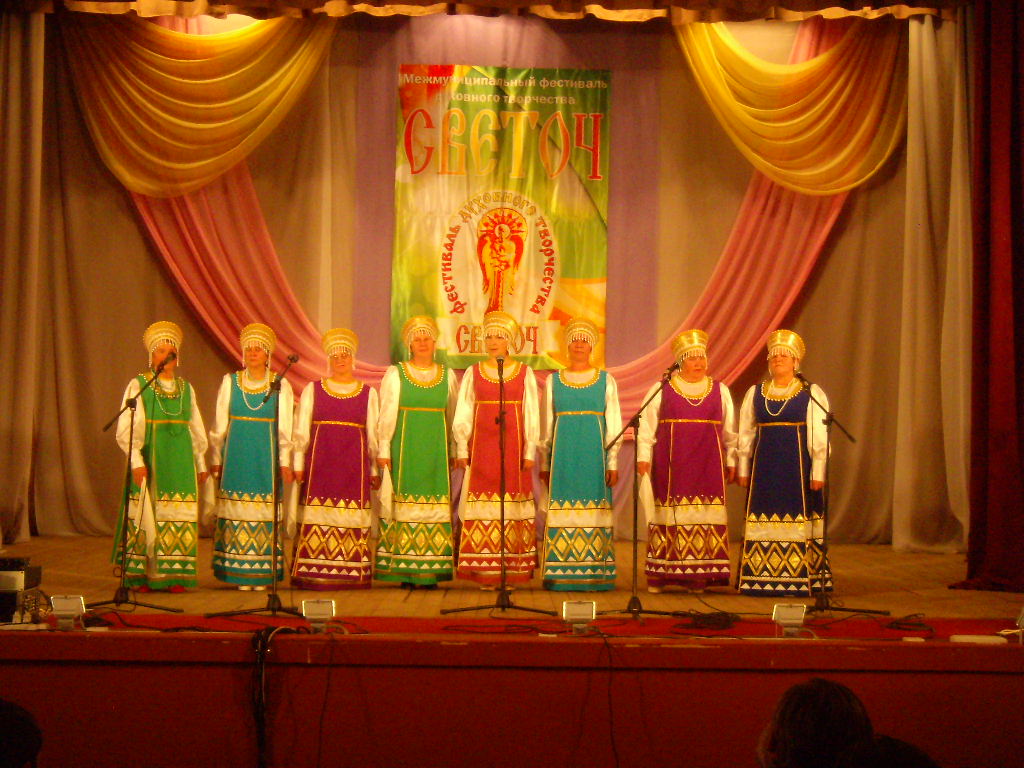 «Народный» ансамбль песни и танца «Родники»с. Ножовка, Частинский район, Пермский край.Хормейстер ансамбля «Родники» Бобылева Ольга Геннадьевна.Тел/факс: 8 (34 268) 238 50, mail: dknogovka@mail.ru.Народный ансамбль песни и танца  « Родники».В  60-х  годах руководила  Ножовским  Домом культуры талантливая,энергичная женщина  Серафима  Степановна  Степанова. Она собрала вокруг себя людей, неравнодушных к народному творчеству . Кипучая деятельность  Серафимы Степановой и стала прелюдией к созданию того большого, творчески зрелого коллектива, который  взяла под свое крыло окончившая в 1969 году хоровое отделение  Пермского культпросветучилища  Людмила Афонасьевна Санникова. Три года работы дипломированного  специалиста привели  Ножовский народный хор к присвоению ему звания  «  Народный .» Так  с  1972 года коллектив обладает этим почетным правом носить звание  «  Народный.»Самый расцвет  творчества коллектива пришелся на  80-е  годы прошлого века, когда руководители коллектива были в полном составе:  хормейстер А.И.Кулагина, балетмейстер Н.А.Баранова, концертмейстер М.М.Лодочников. Состав ансамбля был очень разнообразным как в возрастном, так и в социальном плане.  Вместе с людьми  пенсионного возраста  в работе коллектива принимали участие молодежь. Людей разных профессий, разного возраста объединяло одно – любовь к музыке, к народному творчеству. Концерты в родном селе, поездки по району и области, предшествующие им долгие и серьезные репетиции наполняли жизнь участников ансамбля.В настоящее время народный ансамбль песни и танца « Родники « живет и здравствует. Коллектив  имеет свой творческий стиль и  обширный репертуар. Он вполне заслуженно обладает признанием зрителей.Главное богатство ансамбля – это люди. Всех участников ансамбля невозможно перечислить, но именно благодаря людям, влюбленным в русскую песню, вкладывающим всю свою душу служению русскому народному творчеству  и существует наш народный ансамбль песни и танца «Родники».             Хормейстер коллектива Ольга Геннадьевна Бобылева